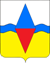 	ПОСТАНОВЛЕНИЕ	АДМИНИСТРАЦИИ ЮГО-СЕВЕРНОГО СЕЛЬСКОГО ПОСЕЛЕНИЯТИХОРЕЦКОГО  РАЙОНА   от 20.02.2020 г.                                                                                                     № 18 станица Юго-СевернаяО внесении изменений в постановление администрацииЮго-Северного сельского поселения Тихорецкого района от 01 апреля 2019 года № 28 «Об утверждении муниципальной программы Юго-Северного сельского поселения Тихорецкого района «Обеспечениедоступности маломобильных граждан к объектамсоциальной, транспортной, инженерной инфраструктур Юго-Северного сельского поселения Тихорецкого района на 2019 - 2021 годы»В целях приведения в соответствие муниципальной программы Юго-Северного сельского поселения Тихорецкого района «Обеспечение доступности маломобильных граждан к объектам социальной, транспортной, инженерной инфраструктур Юго-Северного сельского поселения Тихорецкого района на 2019 - 2021 годы» п о с т а н о в л я ю:1.Внести в постановление администрации Юго-Северного сельского поселения Тихорецкого района от 01 апреля 2019 года № 28 «Об утверждении муниципальной программы Юго-Северного сельского поселения Тихорецкого района «Обеспечение доступности маломобильных граждан к объектам социальной, транспортной, инженерной инфраструктур Юго-Северного сельского поселения Тихорецкого района на 2019 - 2021 годы следующие изменения:1.1.Приложение к вышеуказанному постановлению изложить в новой редакции (прилагается).2.Главному специалисту администрации Юго-Северного сельского поселения Тихорецкого района (Тучкова) разместить, настоящее постановление на официальном сайте администрации Юго-Северного сельского поселения Тихорецкого района в информационно-телекоммуникационной сети «Интернет».3.Контроль за выполнением настоящего постановления оставляю за собой.4. Настоящее постановление вступает в силу со дня его подписания.Глава Юго-Северного сельскогопоселения Тихорецкого района                                                                А.В. Аулов                                                                                             ПРИЛОЖЕНИЕ                                                                               к  постановлению администрации                                                                          Юго-Северного сельского поселения                                                                                         Тихорецкого района                                                                                       от 20.02.2020 г.  № 18МУНИЦИПАЛЬНАЯ ПРОГРАММА ЮГО-СЕВЕРНОГО СЕЛЬСКОГО ПОСЕЛЕНИЯ ТИХОРЕЦКОГО РАЙОНА«Обеспечение доступности маломобильных граждан к объектам социальной, транспортной, инженерной  инфраструктур Юго-Северного сельского поселения Тихорецкого района на 2019 - 2021 годы» ПАСПОРТмуниципальной программы Юго-Северного сельского поселения Тихорецкого района «Обеспечение доступности маломобильных граждан к объектам социальной, транспортной, инженерной инфраструктур Юго-Северного сельского поселения Тихорецкого района на 2019 - 2021 годы»1.Характеристика текущего состояния и прогноз развития соответствующей сферы реализации муниципальной программыПроведение комплекса мер по интеграции инвалидов в общество – одно из приоритетных направлений социальной политики государства и администрации Юго-Северного сельского  поселения Тихорецкого района.Безбарьерная среда — гуманная среда обитания: доступность и равные возможности. Что удобно для «инвалидов», то удобно для всех.Маломобильные  граждане составляют 15% от общей численности населения поселения — это инвалиды, граждане получившие травмы нижних конечностей, с временным или стойким нарушением здоровья, беременные женщины, лица с детьми в возрасте до 3 лет, в том числе с детскими колясками. Общая численность инвалидов в Юго-Северном сельском поселении Тихорецкого района – 116 чел., что составляет примерно 6,2 %  от общей численности жителей Юго-Северного сельского поселения Тихорецкого района.От общего числа инвалидов 11 чел.,- инвалиды I группы, 67 чел.,- инвалиды II группы, 36 чел., - инвалиды III группы, 2 чел. - дети – инвалиды. В соответствии с действующим законодательством, глава Юго-Северного сельского поселения, руководители социальных, инженерных, транспортных объектов  должны обеспечить базу для создания условий независимой жизнедеятельности инвалидов, наиболее полной интеграции их в общественную и трудовую деятельность. Поэтому создание адаптированной инфраструктуры в Юго-Северном сельском поселении крайне необходимо для маломобильных групп населения и требует значительных материальных затрат.2.Цели, задачи и целевые показатели, сроки и этапы реализации муниципальной программы2.1.Целями муниципальной программы являются:- создание необходимых условий для адаптации и интеграции в общество людей с ограниченными возможностями здоровья.2.2.Комплексная реализация поставленных целей требует решения следующих задач:-создание условий для свободного и оперативного доступа к информационным ресурсам;- создание безбарьерной среды жизнедеятельности для маломобильных граждан, в том числе инвалидов;- обеспечение беспрепятственного передвижения и доступа к жилью, объектам социальной инфраструктуры и месту работы.	2.3. Целевые показатели муниципальной программы приведены в таблице:3- показатели рассчитываются прямым счётом             Срок реализации муниципальной программы – с 2018г по 2020 г., этапы реализации не предусмотрены.3.  Перечень мероприятий по реализации программы4. Обоснование ресурсного обеспечения муниципальной программыЮго-Северного сельского поселения Тихорецкого района «Обеспечение доступности маломобильных граждан к объектам социальной, транспортной, инженерной инфраструктур Юго-Северного сельского поселения Тихорецкого района» на  2019 - 2021 годыПотребность в финансовых ресурсах на реализацию программных мероприятий определена на основе данных экономических обоснований, расчетов затрат на проведение мероприятий, действовавших в 2018 году.Объемы ассигнований из местного бюджета, направляемых на финансирование мероприятий муниципальной программы, подлежат ежегодному уточнению при принятии решения Совета Юго-Северного сельского поселения Тихорецкого района о местном бюджете на очередной финансовый год.5.Методика оценки эффективности реализации муниципальной программыМетодика оценки эффективности реализации муниципальной программы основывается на принципе сопоставления фактически достигнутых значений целевых показателей с их плановыми значениями по результатам отчетного года и проводится в соответствии с постановлением администрации Юго-Северного сельского поселения Тихорецкого района от 2 сентября 2014 года №73 «Об утверждении Порядка принятия решения о разработке, формирования, реализации и оценки эффективности реализации муниципальных программ Юго-Северного сельского поселения Тихорецкого района».6. Механизм реализации муниципальной программы и контроль за ее выполнениемТекущее управление муниципальной программой осуществляет ее координатор, который:обеспечивает разработку муниципальной программы, ее согласование с участниками муниципальной программы;формирует структуру муниципальной программы и перечень участников муниципальной программы;организует реализацию муниципальной программы, координацию деятельности участников муниципальной программы;принимает решение о необходимости внесения в установленном порядке изменений в муниципальную программу;несет ответственность за достижение целевых показателей муниципальной программы;осуществляет подготовку предложений по объемам и источникам финансирования реализации муниципальной программы;разрабатывает формы отчетности, необходимые для осуществления контроля за выполнением муниципальной программы, устанавливает сроки их предоставления;проводит мониторинг реализации муниципальной программы и анализ отчетности, представляемой участниками муниципальной программы;ежегодно проводит оценку эффективности реализации муниципальной программы;готовит ежегодный доклад о ходе реализации муниципальной программы и оценке эффективности ее реализации;организует информационную и разъяснительную работу, направленную на освещение целей и задач муниципальной программы на официальном сайте;размещает информацию о ходе реализации и достигнутых результатах муниципальной программы на официальном сайте;осуществляет иные полномочия, установленные муниципальной программой.Контроль за реализацией муниципальной программы осуществляет администрация Юго-Северного сельского поселения Тихорецкого района, Совет Юго-Северного сельского поселения Тихорецкого района.Начальник финансового-бюджетного отделаадминистрации Юго-Северного сельскогопоселения Тихорецкого района                                                               О.С. АуловаКоординатор программыАдминистрация Юго-Северного сельского поселения Тихорецкого районаКоординаторы подпрограммне предусмотренУчастники муниципальной программыне предусмотреныПодпрограммы муниципальной программыне предусмотреныВедомственные целевые программыне предусмотреныЦели муниципальной программы Улучшение качества жизни маломобильных граждан, создание условий для независимой их жизнедеятельности, реализации ими гражданских и политических прав, восстановление социального статуса инвалидов. Задачи муниципальной программыСовершенствование работы  администрации Юго-Северного сельского поселения Тихорецкого района по обеспечению беспрепятственного передвижения и доступа маломобильных граждан к объектам социальной, транспортной и инженерной инфраструктур.Перечень целевых показателей муниципальной программыдоля доступных для инвалидов и других маломобильных групп населения приоритетных объектов социальной, транспортной, инженерной инфраструктуры Этапы и сроки реализации муниципальной программы срок с 2019г. по 2021 г., этапы реализации не предусмотреныОбъемы бюджетных ассигнований муниципальной программыКонтроль за выполнением муниципальной программыконтроль за выполнением программы осуществляет администрация Юго-Северного сельского поселения Тихорецкого района, Совет Юго-Северного сельского поселения Тихорецкого района№ п/пНаименование целевого показателяед. изм.Статус*Значение показателейЗначение показателейЗначение показателей№ п/пНаименование целевого показателяед. изм.Статус*2018 год2019 год2020 год12345671.Муниципальная программа Юго-Северного сельского поселения Тихорецкого района «Обеспечение доступности маломобильных граждан к объектам социальной, транспортной, инженерной инфраструктур Юго-Северного сельского поселения Тихорецкого района на  2019 - 2021 годы»1.Муниципальная программа Юго-Северного сельского поселения Тихорецкого района «Обеспечение доступности маломобильных граждан к объектам социальной, транспортной, инженерной инфраструктур Юго-Северного сельского поселения Тихорецкого района на  2019 - 2021 годы»1.Муниципальная программа Юго-Северного сельского поселения Тихорецкого района «Обеспечение доступности маломобильных граждан к объектам социальной, транспортной, инженерной инфраструктур Юго-Северного сельского поселения Тихорецкого района на  2019 - 2021 годы»1.Муниципальная программа Юго-Северного сельского поселения Тихорецкого района «Обеспечение доступности маломобильных граждан к объектам социальной, транспортной, инженерной инфраструктур Юго-Северного сельского поселения Тихорецкого района на  2019 - 2021 годы»1.Муниципальная программа Юго-Северного сельского поселения Тихорецкого района «Обеспечение доступности маломобильных граждан к объектам социальной, транспортной, инженерной инфраструктур Юго-Северного сельского поселения Тихорецкого района на  2019 - 2021 годы»1.Муниципальная программа Юго-Северного сельского поселения Тихорецкого района «Обеспечение доступности маломобильных граждан к объектам социальной, транспортной, инженерной инфраструктур Юго-Северного сельского поселения Тихорецкого района на  2019 - 2021 годы»1.Муниципальная программа Юго-Северного сельского поселения Тихорецкого района «Обеспечение доступности маломобильных граждан к объектам социальной, транспортной, инженерной инфраструктур Юго-Северного сельского поселения Тихорецкого района на  2019 - 2021 годы»1.1количество посещений объектов социальной инфраструктурычел.3788896№п/пНаименование мероприятияНаименование мероприятияСтатусСтатусСтатусГоды реализацииОбъем финансирования, тыс. рублейОбъем финансирования, тыс. рублейОбъем финансирования, тыс. рублейОбъем финансирования, тыс. рублейОбъем финансирования, тыс. рублейОбъем финансирования, тыс. рублейОбъем финансирования, тыс. рублейНепосредственный результат реализации мероприятияНепосредственный результат реализации мероприятияМуниципальный заказчик, главный распорядитель (распорядитель) бюджетных средств, исполнитель№п/пНаименование мероприятияНаименование мероприятияГоды реализациивсего в разрезе источников финансированияв разрезе источников финансированияв разрезе источников финансированияв разрезе источников финансированияв разрезе источников финансированияв разрезе источников финансированияНепосредственный результат реализации мероприятияНепосредственный результат реализации мероприятияМуниципальный заказчик, главный распорядитель (распорядитель) бюджетных средств, исполнитель№п/пНаименование мероприятияНаименование мероприятияГоды реализациивсего местный бюджетместный бюджеткраевой бюджеткраевой бюджетфедеральный бюджетвнебюджетные источникиНепосредственный результат реализации мероприятияНепосредственный результат реализации мероприятияМуниципальный заказчик, главный распорядитель (распорядитель) бюджетных средств, исполнитель122333456677899910ЦельЦельЦельЦельСоздание благоприятных условий для независимой  жизнедеятельности маломобильных граждан, реализации ими гражданских и политических прав, восстановление социального статуса инвалидовСоздание благоприятных условий для независимой  жизнедеятельности маломобильных граждан, реализации ими гражданских и политических прав, восстановление социального статуса инвалидовСоздание благоприятных условий для независимой  жизнедеятельности маломобильных граждан, реализации ими гражданских и политических прав, восстановление социального статуса инвалидовСоздание благоприятных условий для независимой  жизнедеятельности маломобильных граждан, реализации ими гражданских и политических прав, восстановление социального статуса инвалидовСоздание благоприятных условий для независимой  жизнедеятельности маломобильных граждан, реализации ими гражданских и политических прав, восстановление социального статуса инвалидовСоздание благоприятных условий для независимой  жизнедеятельности маломобильных граждан, реализации ими гражданских и политических прав, восстановление социального статуса инвалидовСоздание благоприятных условий для независимой  жизнедеятельности маломобильных граждан, реализации ими гражданских и политических прав, восстановление социального статуса инвалидовСоздание благоприятных условий для независимой  жизнедеятельности маломобильных граждан, реализации ими гражданских и политических прав, восстановление социального статуса инвалидовСоздание благоприятных условий для независимой  жизнедеятельности маломобильных граждан, реализации ими гражданских и политических прав, восстановление социального статуса инвалидовСоздание благоприятных условий для независимой  жизнедеятельности маломобильных граждан, реализации ими гражданских и политических прав, восстановление социального статуса инвалидовСоздание благоприятных условий для независимой  жизнедеятельности маломобильных граждан, реализации ими гражданских и политических прав, восстановление социального статуса инвалидовСоздание благоприятных условий для независимой  жизнедеятельности маломобильных граждан, реализации ими гражданских и политических прав, восстановление социального статуса инвалидовСоздание благоприятных условий для независимой  жизнедеятельности маломобильных граждан, реализации ими гражданских и политических прав, восстановление социального статуса инвалидов1.Санитарно-гигиеническое помещение:- обеспечить знаком доступности кабины для инвалидов;-обеспечить противоскользящими резиновыми ковриками(п.5.3.6) Санитарно-гигиеническое помещение:- обеспечить знаком доступности кабины для инвалидов;-обеспечить противоскользящими резиновыми ковриками(п.5.3.6) Санитарно-гигиеническое помещение:- обеспечить знаком доступности кабины для инвалидов;-обеспечить противоскользящими резиновыми ковриками(п.5.3.6) 201920198,08,08,08,00,00,00,0проведение в полном объеме и своевременно комплекса мероприятий, улучшение качества обслуживанияАдминистрация Юго-Северного сельского поселения Тихорецкого районаАдминистрация Юго-Северного сельского поселения Тихорецкого района1.Санитарно-гигиеническое помещение:- обеспечить знаком доступности кабины для инвалидов;-обеспечить противоскользящими резиновыми ковриками(п.5.3.6) Санитарно-гигиеническое помещение:- обеспечить знаком доступности кабины для инвалидов;-обеспечить противоскользящими резиновыми ковриками(п.5.3.6) Санитарно-гигиеническое помещение:- обеспечить знаком доступности кабины для инвалидов;-обеспечить противоскользящими резиновыми ковриками(п.5.3.6) 2020202050,050,050,050,00,00,00,0проведение в полном объеме и своевременно комплекса мероприятий, улучшение качества обслуживанияАдминистрация Юго-Северного сельского поселения Тихорецкого районаАдминистрация Юго-Северного сельского поселения Тихорецкого района1.Санитарно-гигиеническое помещение:- обеспечить знаком доступности кабины для инвалидов;-обеспечить противоскользящими резиновыми ковриками(п.5.3.6) Санитарно-гигиеническое помещение:- обеспечить знаком доступности кабины для инвалидов;-обеспечить противоскользящими резиновыми ковриками(п.5.3.6) Санитарно-гигиеническое помещение:- обеспечить знаком доступности кабины для инвалидов;-обеспечить противоскользящими резиновыми ковриками(п.5.3.6) 2021202150,050,050,050,00,00,00,0проведение в полном объеме и своевременно комплекса мероприятий, улучшение качества обслуживанияАдминистрация Юго-Северного сельского поселения Тихорецкого районаАдминистрация Юго-Северного сельского поселения Тихорецкого района1.Санитарно-гигиеническое помещение:- обеспечить знаком доступности кабины для инвалидов;-обеспечить противоскользящими резиновыми ковриками(п.5.3.6) Санитарно-гигиеническое помещение:- обеспечить знаком доступности кабины для инвалидов;-обеспечить противоскользящими резиновыми ковриками(п.5.3.6) Санитарно-гигиеническое помещение:- обеспечить знаком доступности кабины для инвалидов;-обеспечить противоскользящими резиновыми ковриками(п.5.3.6) всеговсего108,0108,0108,0108,00,00,00,0проведение в полном объеме и своевременно комплекса мероприятий, улучшение качества обслуживанияАдминистрация Юго-Северного сельского поселения Тихорецкого районаАдминистрация Юго-Северного сельского поселения Тихорецкого района2.Санитарно-гигиеническое помещение:- установить откидные опорные поручни, штанги (п. 5.3.3): Санитарно-гигиеническое помещение:- установить откидные опорные поручни, штанги (п. 5.3.3): Санитарно-гигиеническое помещение:- установить откидные опорные поручни, штанги (п. 5.3.3): 201920190,00,00,00,00,00,00,0проведение в полном объеме и своевременно комплекса мероприятий, улучшение качества обслуживанияАдминистрация Юго-Северного сельского поселения Тихорецкого районаАдминистрация Юго-Северного сельского поселения Тихорецкого района2.Санитарно-гигиеническое помещение:- установить откидные опорные поручни, штанги (п. 5.3.3): Санитарно-гигиеническое помещение:- установить откидные опорные поручни, штанги (п. 5.3.3): Санитарно-гигиеническое помещение:- установить откидные опорные поручни, штанги (п. 5.3.3): 202020200,00,00,00,00,00,00,0проведение в полном объеме и своевременно комплекса мероприятий, улучшение качества обслуживанияАдминистрация Юго-Северного сельского поселения Тихорецкого районаАдминистрация Юго-Северного сельского поселения Тихорецкого района2.Санитарно-гигиеническое помещение:- установить откидные опорные поручни, штанги (п. 5.3.3): Санитарно-гигиеническое помещение:- установить откидные опорные поручни, штанги (п. 5.3.3): Санитарно-гигиеническое помещение:- установить откидные опорные поручни, штанги (п. 5.3.3): 202120210,00,00,00,00,00,00,0проведение в полном объеме и своевременно комплекса мероприятий, улучшение качества обслуживанияАдминистрация Юго-Северного сельского поселения Тихорецкого районаАдминистрация Юго-Северного сельского поселения Тихорецкого района2.Санитарно-гигиеническое помещение:- установить откидные опорные поручни, штанги (п. 5.3.3): Санитарно-гигиеническое помещение:- установить откидные опорные поручни, штанги (п. 5.3.3): Санитарно-гигиеническое помещение:- установить откидные опорные поручни, штанги (п. 5.3.3): всеговсего0,00,00,00,00,00,00,0проведение в полном объеме и своевременно комплекса мероприятий, улучшение качества обслуживанияАдминистрация Юго-Северного сельского поселения Тихорецкого районаАдминистрация Юго-Северного сельского поселения Тихорецкого района3.Санитарно-гигиеническое помещение:- установить систему тревожной сигнализации, обеспечивающей связь с персоналом (п. 5.3.6): Санитарно-гигиеническое помещение:- установить систему тревожной сигнализации, обеспечивающей связь с персоналом (п. 5.3.6): Санитарно-гигиеническое помещение:- установить систему тревожной сигнализации, обеспечивающей связь с персоналом (п. 5.3.6): 201920190,00,00,00,00,00,00,0проведение в полном объеме и своевременно комплекса мероприятий, улучшение качества обслуживанияАдминистрация Юго-Северного сельского поселения Тихорецкого районаАдминистрация Юго-Северного сельского поселения Тихорецкого района3.Санитарно-гигиеническое помещение:- установить систему тревожной сигнализации, обеспечивающей связь с персоналом (п. 5.3.6): Санитарно-гигиеническое помещение:- установить систему тревожной сигнализации, обеспечивающей связь с персоналом (п. 5.3.6): Санитарно-гигиеническое помещение:- установить систему тревожной сигнализации, обеспечивающей связь с персоналом (п. 5.3.6): 202020200,00,00,00,00,00,00,0проведение в полном объеме и своевременно комплекса мероприятий, улучшение качества обслуживанияАдминистрация Юго-Северного сельского поселения Тихорецкого районаАдминистрация Юго-Северного сельского поселения Тихорецкого района3.Санитарно-гигиеническое помещение:- установить систему тревожной сигнализации, обеспечивающей связь с персоналом (п. 5.3.6): Санитарно-гигиеническое помещение:- установить систему тревожной сигнализации, обеспечивающей связь с персоналом (п. 5.3.6): Санитарно-гигиеническое помещение:- установить систему тревожной сигнализации, обеспечивающей связь с персоналом (п. 5.3.6): 202120210,00,00,00,00,00,00,0проведение в полном объеме и своевременно комплекса мероприятий, улучшение качества обслуживанияАдминистрация Юго-Северного сельского поселения Тихорецкого районаАдминистрация Юго-Северного сельского поселения Тихорецкого района3.Санитарно-гигиеническое помещение:- установить систему тревожной сигнализации, обеспечивающей связь с персоналом (п. 5.3.6): Санитарно-гигиеническое помещение:- установить систему тревожной сигнализации, обеспечивающей связь с персоналом (п. 5.3.6): Санитарно-гигиеническое помещение:- установить систему тревожной сигнализации, обеспечивающей связь с персоналом (п. 5.3.6): всеговсего0,00,00,00,00,00,00,0проведение в полном объеме и своевременно комплекса мероприятий, улучшение качества обслуживанияАдминистрация Юго-Северного сельского поселения Тихорецкого районаАдминистрация Юго-Северного сельского поселения Тихорецкого районаИтого по программеИтого по программеИтого по программеИтого по программе201920198,08,08,08,00,00,00,0Итого по программеИтого по программеИтого по программеИтого по программе2020202050,050,050,050,00,00,00,0Итого по программеИтого по программеИтого по программеИтого по программе2021202150,050,050,050,00,00,00,0Итого по программеИтого по программеИтого по программеИтого по программевсеговсего108,0108,0108,0108,00,00,00,0Годы реализацииОбъем финансирования, тыс.рублейОбъем финансирования, тыс.рублейОбъем финансирования, тыс.рублейОбъем финансирования, тыс.рублейОбъем финансирования, тыс.рублейГоды реализациивсегов разрезе источников финансированияв разрезе источников финансированияв разрезе источников финансированияв разрезе источников финансированияГоды реализациивсегофедеральныйбюджеткраевой бюджетместный бюджетвнебюджетные источники123456Общий объем финансирования по муниципальной программеОбщий объем финансирования по муниципальной программеОбщий объем финансирования по муниципальной программеОбщий объем финансирования по муниципальной программеОбщий объем финансирования по муниципальной программеОбщий объем финансирования по муниципальной программе20198,00,00,08,00,0202050,00,00,050,00,0202150,00,00,050,00,0Всего по муниципальной программе108,00,00,0108,00,0